Årsmøde 2021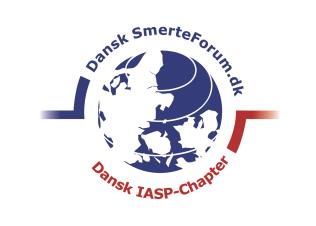 ProgramFredag den 27. august 202109.00 -09.05	Formanden byder velkommen. Hanne Würtzen, psykolog, Ph.d., RRH smertecenter09.05-09.45	Low back pain, we are in the middle of a paradigm shift. Jan Hartvigsen, kiropraktor, Ph.d., Professor, Klinisk Biomekanik, Institut for Idræt og Biomekanik, Syddansk Universitet.09.45-10.20	Pain mechanisms in low back pain. Megan E McPhee Christensen, fysioterapeut, Ph.d, Post-doc, Center for Neuroplasticity and Pain (CNAP), Aalborg Universitet10.20- 10.45 	Formiddags kaffe10:45-11.30	Smerte på arbejdet. Karen Søgaard, Ph.d., Professor, Institut for Idræt og Biomekanik, Syddansk Universitet.11.30-12.00	Diskussion12.00-13.30	Frokost og monofaglige møder13.30-14.45	Smerter hos indlagte patienter: Erfaringer fra et akut smerteteam. Jytte F Møller, overlæge, Ph.d., Smerteteamet, Bedøvelse og Operation, Aarhus Universitetshospital14.45-15.15	Projekt om opioider. Hanne Würtzen, psykolog, Ph.d., RRH smertecenter 15:15-15:45	Eftermiddagskaffe15:45-16:30 	Status for neurostimulering.  Morten Rune Blichfeldt-Eckhardt, afdelingslæge, Ph.d., Post-doc, Smertecenter Syd, Anæstesiologisk-Intensiv Afdeling, Odense Universitetshospital16.30-18.00 	Hvordan går det med arbejdet med en smertehandlingsplan? Indlæg og diskussion i panel. Lars Bye Møller (FAKS), Mette Maria Bornebusch (praktiserende læge), Carsten Boe Pedersen (Læge og deltager i Fagligt oplæg til en smertehandlingsplan)Lørdag den 28. august09.00 - 10.00	Kognitiv funktionel tilgang til genoptræning af patienter med lænderyg smerter. Kasper Ussing, fysioterapeut, Rygcenter Syddanmark, Middelfart 10.00 –10.15	Formiddagskaffe10.15-11.00 	Betydning af diagnose og de nye diagnosekoder ifølge ICD 11. Indlæg og plenum diskussion. Karin Due Bruun, overlæge, Ph.d.-studerende, SMEC, Odense Universitetshospital.11.00 – 11.45	Betydning af sygdomsopfattelse for behandling af funktionelle lidelser og smertetilstande.     Heidi Frølund Pedersen, autoriseret psykolog, Ph.d., Institut for Klinisk Medicin - Forskningsklinikken for Funktionelle Lidelser, Aarhus Universitet11.45 –12.05	Et nordisk smertetidsskrift - er det noget for mig? Mads Werner, MD, Ph.d., dr.med. Tværfagligt Smertecenter 7612, Afdelingen for Bedøvelse, Smertebehandling og Respirationsstøtte, Neurocentret, Rigshospitalet.12.15 - 12.30	Overrækkelse af poster-pris, frokost-to-go, og tak for denne gang 